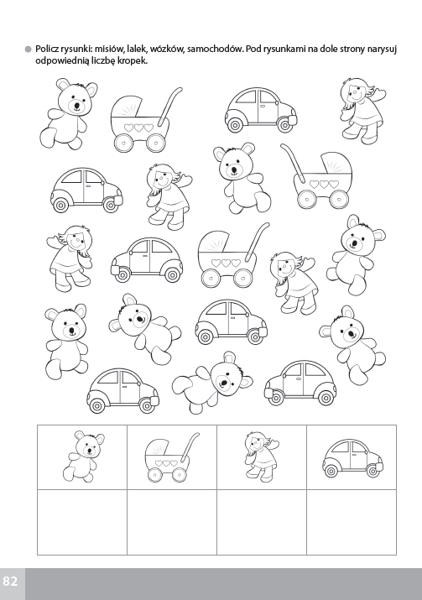 ROZWIĄŻ ZADANIA MATEMATYCZNE. POKOLORUJ ZAJĄCA ZGODNIE  Z  WYNIKIEM  DZIAŁANIA WEDŁUG PODANEGO KODU: 0  – szary;  1 – żółty ;  2 – niebieski;  3 – zielony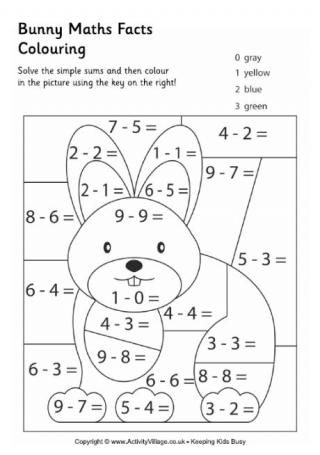 ROZWIĄŻ ZADANIA MATEMATYCZNE. NARYSUJ LUB WKLEJ ODPOWIEDNIĄ CYFRĘ. 	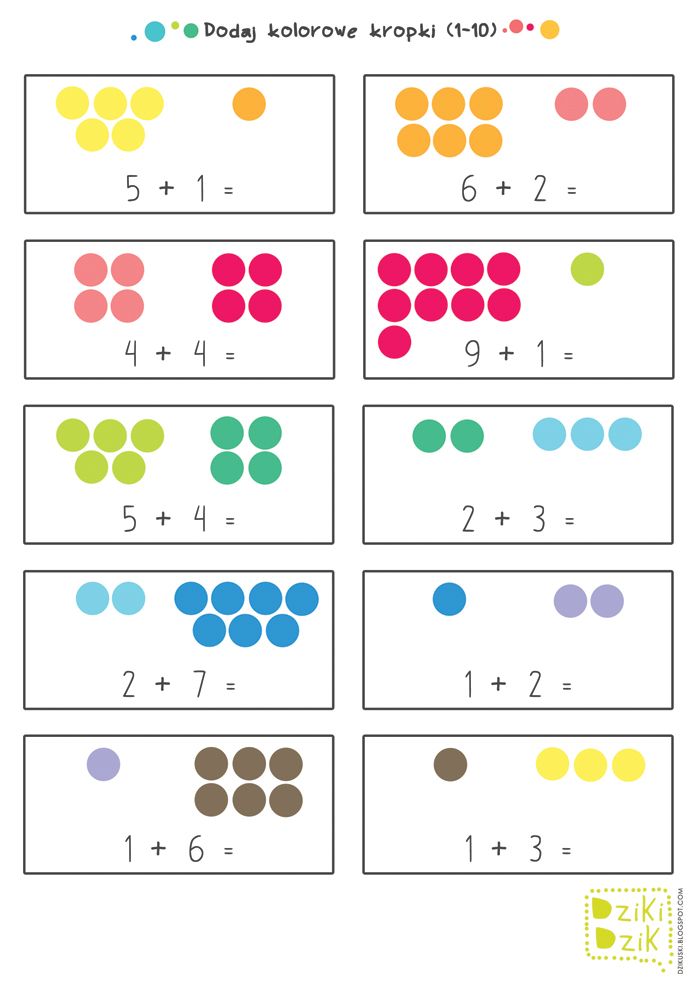 JAKICH LICZB BRAKUJE?	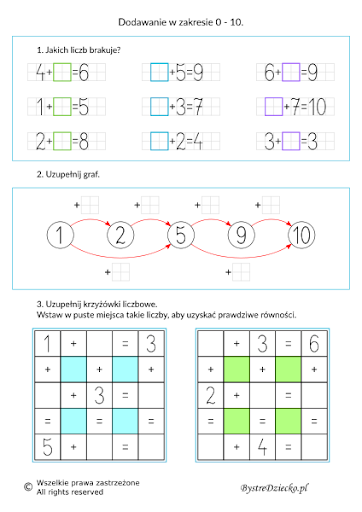 RYSUJ PO ŚLADZIE.NARYSUJ NA DRUGIEJ BIEDRONCE TYLE SAMO KROPEK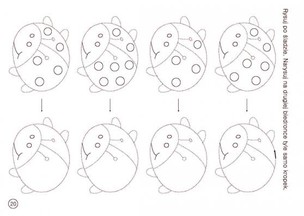 POKOLORUJ PSZCZOŁĘ: 5 –żółty; 8 – czarny; 10 – niebieski    POKOLORUJ MISIA: 8 –żółty; 9 – czarny; 10 – pomarańczowy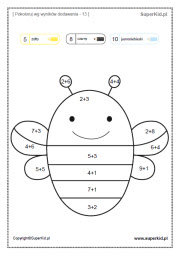 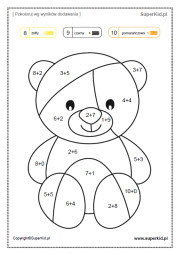 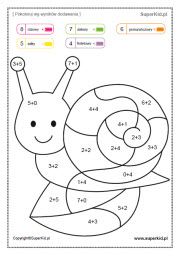 POKOLORUJ ŚLIMAKA WEDŁUG KODU:8 – różowy; 7 – zielony; 6 – pomarańczowy; 5 –  żółty;  4v–  fioletowy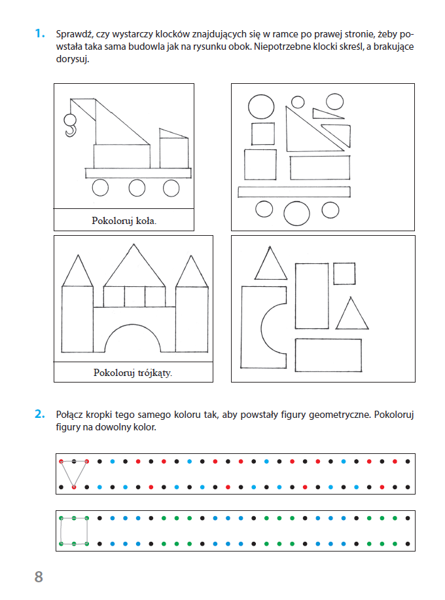 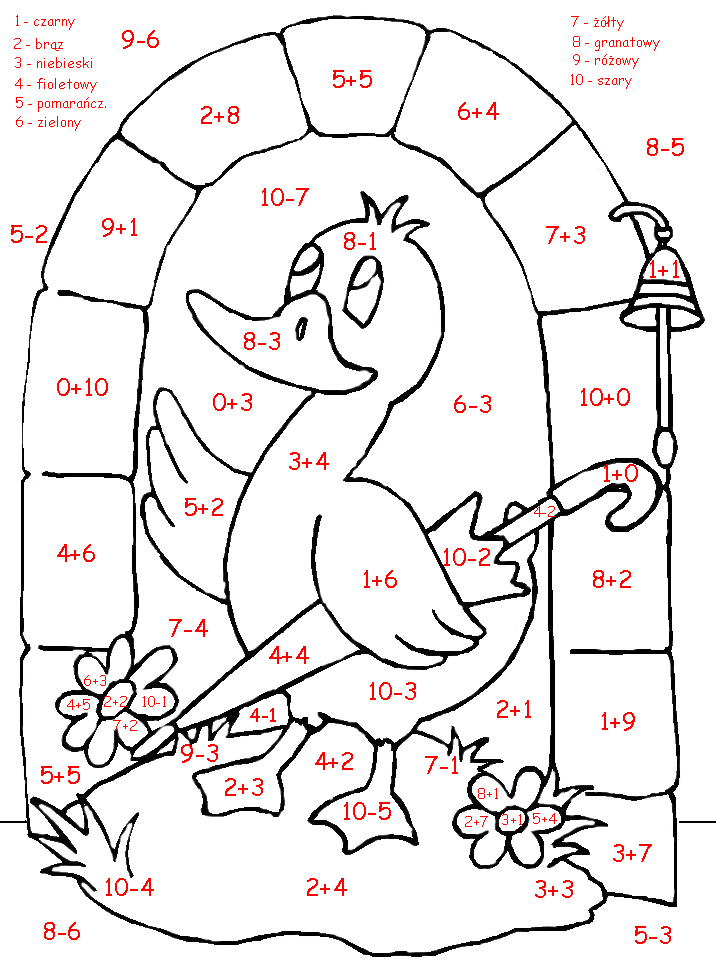 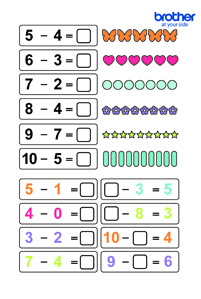 